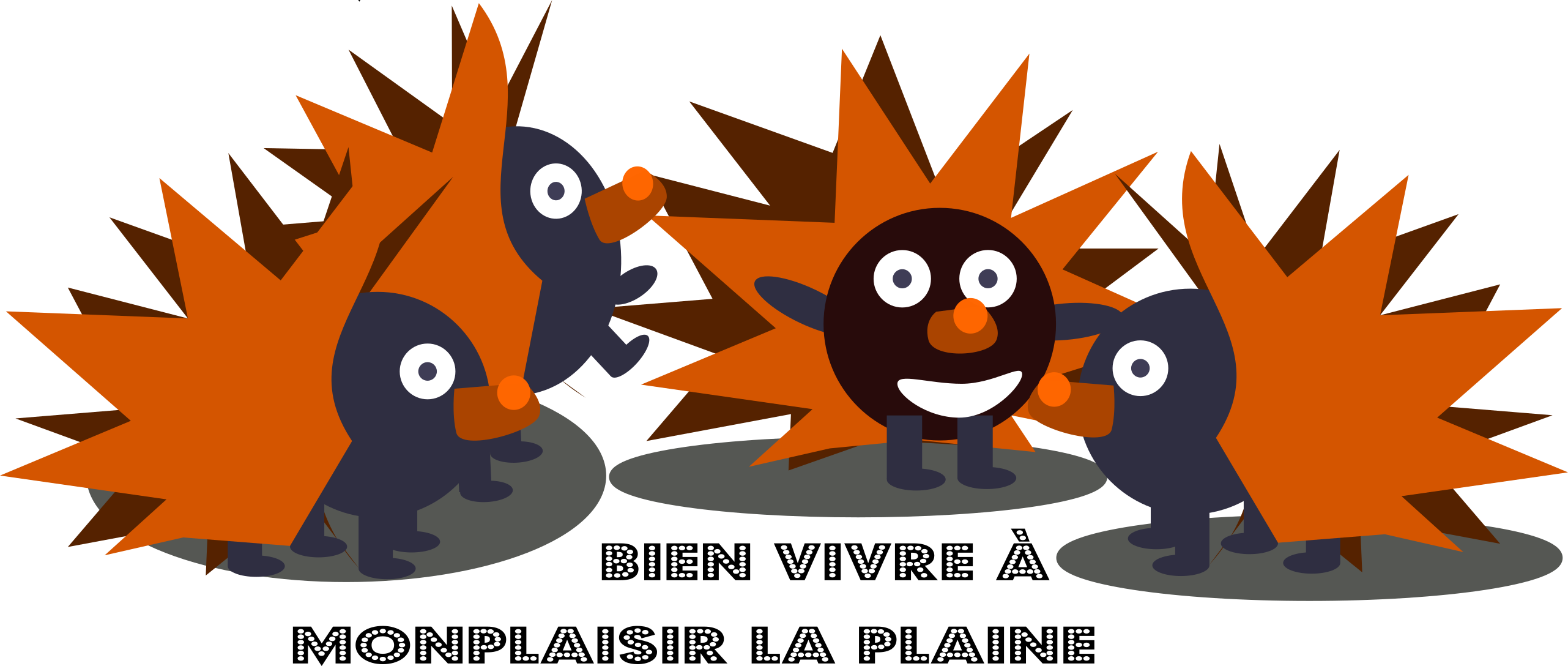 Objet : Votre programme pour le quartier Monplaisir La PlaineL’association « Bien Vivre à Monplaisir La Plaine » rassemble des habitantes et habitants de ce quartier lyonnais pour préserver et améliorer sa qualité de vie. Fondée en mai 2019, nous nous réunissons pour faire avancer des dossiers techniques et favoriser la convivialité et les participations des habitants. En marge du Conseil de Quartier, nous élaborons des actions et des initiatives de proximité pour solliciter, en toute indépendance, les responsables territoriaux et les élus impliqués dans les décisions locales et leur mise en pratique.Les élections municipales approchent, et à cette occasion, nous souhaitons interpeller toutes les listes candidates pour éclairer les choix citoyens des membres de notre association et les personnes qui s’informent de la vie du quartier via notre site et notre lettre d’information.Nous vous remercions donc de répondre librement au questionnaire ci-dessous et en nous le retournant à l’adresse contact@monplaisirlaplaine.org aussi rapidement que possible pour que nous puissions diffuser vos réponses.Que compter vous faire pour maîtriser l’urbanisation de notre quartier en évitant une sur-densification et préserver les zones de maisons ?Qu’envisagez-vous pour embellir les Avenues Paul Santy et Général Frères ?Que prévoyez-vous en termes de développement des équipements culturels et sportifs, services publics et espaces verts en regard de l'évolution de la population de notre quartier ?Quels sont vos projets en termes de mobilité sur le quartier Plaine Santy ?Quelle est votre position et votre projet sur le devenir du stade Vuillermet (Plus particulièrement concernant la zone qui se trouve actuellement entre le terrain de sport et la rue)?Que compter vous faire pour lutter contre les incivilités, les cambriolages, les rodéos, la vitesse excessive des voitures et développer le vivre ensemble ?Quel est votre projet concernant la rénovation des voiries, leur entretien et la gestion du stationnement ?Qu’envisagez-vous de faire concrètement pour favoriser la biodiversité à l’échelle du quartier ?Comment pensez-vous dynamiser la vie citoyenne du quartier favorisant la participation des habitantes et habitants du quartier à l'élaboration de propositions et d’actions pour améliorer le bien vivre ensemble ?Nous vous remercions pour le temps que vous aurez consacré à ce questionnaire et la considération que vous aurez eue ainsi pour l’ensemble des personnes que nous informons.CordialementLe conseil d’administration de« Bien Vivre à Monplaisir La Plaine »PS : Nous diffuserons les réponses des listes qui auront répondu par l’intermédiaire d’une de leur tête de liste ou d’une personne de la liste officiellement désignée pour nous répondre.